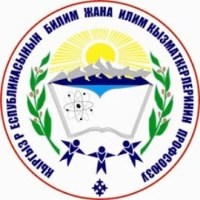 КЫРГЫЗ  РЕСПУБЛИКАСЫНЫН
БИЛИМ  ЖАНА  ИЛИМ
КЫЗМАТКЕРЛЕР  ПРОФСОЮЗУПРОФСОЮЗ  РАБОТНИКОВ  ОБРАЗОВАНИЯ  И  НАУКИ  КЫРГЫЗСКОЙ  РЕСПУБЛИКИTRADE  UNION  OF  EDUCATION  AND SCIENCE  WORKERS
OF  KYRGYZ  REPUBLICБИШКЕК  -  2010Кыргыз Республикасынын билим жана илим кызматкерлерирнин профсоюзу Кыргыз Республикасынын илим жана билим кызматкерлеринин профсоюзу - өзүнүн профсоюз мүчөлөрүнүн укуктарын жана кызыкчылыктарын коргогон мүчөлүк уюмдардын ишмердигин координациялаган тармактын кызматкерлеринин профсоюзунун  ыктыярдуу, көз карандысыз бирикмеси. Бүгүнкү күндө профсоюз өз түзүмүндө 3 областтык, 40 райондук жана 15 шаардык профсоюз комитеттерди бириктирген, 2712 баштапкы профсоюз уюмдары жана катарында 199686 профсоюз мүчөлөрү, анын ичинде 76257 студенттер жана окуучу жаштар бар өтө көп сандуу жана өкүлчүлүктүү уюм болуп саналат. Профсоюздун түзүмүКыргыз Республикасынын билим жана илим кызматкерлеринин профсоюзунун жогорку органы болуп 5 жылда бир жолу чакырыла турган Съезд эсептелет. Съездде Борбордук Комитеттин жана текшерүү комиссиясынын ишмердиктери жөнүндө отчеттор угулат, жетекчи органдар шайланат, тармактын социалдык-эмгектик проблемалары талкууланат, алдыдагы беш жылга негиз боло турган аракеттердин программасы аныкталат.Борбордук комитет тармактык профсоюздун жетектөөчү органы болуп саналат. Жетекчиликти жүргүзүү үчүн съезддердин аралыгында профсоюздун БК Пленумдары чакырылат, ал эми Борбордук Комитеттин ишин жалпылаштыруу  үчүн Президиумдун тутуму шайланат. Борбордук Комитет профсоюздун съезддеринин, пленумдарынын, президиумдарынын токтомдорунун аткарылышын камсыз кылат. Профсоюздун Борбордук Комитетине 3 областтык, Нарын областынын 5 райондук жана  шаардык профсоюз комитеттери, Талас областынын 4 райондук жана  шаардык профсоюз комитеттери, Ысыккөл областынын 5 райондук жана  2 шаардык профсоюз комитеттери, Чүй областынын 9 райондук жана шаардык профсоюз комитеттери, Бишкек шаардык комитети, Бишкек шаарында, Чүй, Ысыккөл жана Талас областтарында жайгашкан ЖОЖ жана АООЖ 27 профкомдору, Улуттук илимдер академиясынын бириккен профкому жана аз сандуу билим берүү уюмдарынын 11 профкому түздөн – түз баш иет. Ишмердиктин принциптери, негиздери жана максаттарыКР билим жана илим кызматкерлеринин профсоюзу Кыргыз Республикасынын Конституциясына, Кыргыз Республикасынын Эмгек кодексине, “Профессионалдык союздар жөнүндө”, “Коомдук бирикмелер жөнүндө”, “Эмгекти коргоо жөнүндө”, “Кыргыз Республикасындагы эмгек мамилелери тармагындагы социалдык өнөктөштүк жөнүндө” Кыргыз Республикасынын мыйзамдарына, КР билим жана илим кызматкерлеринин профсоюзунун Борбордук Комитетинин Уставына жана башка ченемдик укуктук актыларга ылайык аракеттенет.Борбордук Комитет өзүнүн ищмердигин мүчөлүк уюмдарынын пикирлерин жана эрктерин  эске  алуу    менен  төмөнкү принциптерде жүргүзөт:ишмердиктеги өз алдынчалуулук, өз мүчөлөрүнүн тењ укуктуулугу, өнөктөштүк жана кызматташтык;коллегиялуулук, шайлануучулук, иштеги, айрыкча жетектөөчү органдардын иштериндеги ачыктык, өздөрүн шайлагандардын алдындагы милдеттүү отчеттуулук;азчылыктын пикирин сыйлоо, ар бир мүчө уюмдун өз көз караштарын коргоого жана түшүндүрүүгө укуктуулугу;жалпы милдеттерди жүзөгө ашырууда мүчө уюмдарды колдоо, өз ара көмөктөшүү  жана тилектештик; профсоюздук ички тартипти сактоо.Профсоюздун негизги максаты болуп социалдык, экономикалык жана укуктук кызыкчылыктарды, ошондой эле профсоюз мүчөлөрүнүн  жана алардын үй - бүлө мүчөлөрүнүн интеллектуалдык укуктарын коргоодо профсоюз органдарынын аракетинин биримдигин жүзөгө ашыруу саналат.Ишмердиктин негизги багыттарымамлекеттик, укук коргоочу, коомдук жана башка уюмдарда өзүнүн профсоюз мүчөлөрүнүн укуктарын жана кызыкчылыктарын коргоо;профсоюз мүчөлөрүнүн эмгектик, социалдык – экономикалык, укуктук кызыкчылыктарына жана эркиндиктерине байланышкан мыйзамдарды жана башка ченемдик иш кагаздарын иштеп чыгууга катышуу;эмгек мыйзамдуулугунун, “Билим берүү жөнүндө”, “Мугалимдин статусу жөнүндө”, “Эмгекти коргоо жөнүндө” КР мыйзамдарынын жана башка ченемдик – укуктук актылардын жүзөгө ашырылышына коомдук көзөмөл жүргүзүү;жамааттык келишимдерди, макулдашууларды түзүү, алардын аткарылышына көзөмөл жүргүзүү, социалдык өнөктөштүктү өнүктүрүү жана эмгек чыр-чатактарын жөнгө салууга катышуу;кызматкерлердин жана алардын балдарынын, ошондой эле студенттердин жана окуучу жаштардын ден соолугун чыњдоону уюштуруу;профсоюздук кадрларды окутуу, укуктук жана иш жүзүндөгү жардамдарды көрсөтүү;коомдук, мамлекеттик жана башка уюмдар, чет өлкөлөрдүн профсоюздары менен кызматташуу жана эл аралык байланыштарды өнүктүрүү.Профсоюздун практикалык иштериПрофсоюздун Борбордук Комитетинин практикалык иштери республикада аракеттенип жаткан ченемдик  укуктук актыларга негизденет.Профсоюз бүгүнкү күндө эмгектенгендердин мыйзамдуу кызыкчылыктарын коргоочу социалдык өнөктөш катары укуктарды коргоо ишмердигинде, коомдун социалдык туруктанышында олуттуу роль ойноодо.Кыргыз Республикасынын билим жана илим кызматкерлеринин профсоюзунун Борбордук Комитети Кыргызстан профсоюздар федерациясынын мүчөлүк уюму болуп саналат, КПФнын милдеттерин жана мүчөлүк уюмдар аралык милдеттерди чечүүдө мүчөлүк уюмдардын ишмердиктерин бириктирген жана координациялаган, эмгекчилердин мыйзамдуу укуктарын жана кызыкчылыктарын коргогон жана көњүл чордонуна койгон Федерациянын жогорку органы- КПФнын Кењешине кирет.Тармактык профсоюз билим жана илим уюмдарынын кызматкерлеринин эмгегине татыктуу акы төлөө, эмгекти коргоо жана техникалык коопсуздук ченемдерин сактоо, студент жаштарды стипендиялык камсыз кылууну жогорулатуу, укуктук коргоо, жалпысынан билим берүү жана илим  системаларын социалдык – экономикалык өнүктүрүүдө тармактык профсоюздун ролун көтөрүү боюнча мыйзамдуу талаптарды ырааттуу жүзөгө ашырып келатат.Профсоюздун Борбордук Комитетинин  активдүү катышуусу менен билим берүү кызматкерлерин социалдык коргоону караган “Мугалимдин статусу жөнүндө” (2001-ж), “Билим берүү жөнүндө” (2003-ж) Кыргыз Республикасынын мыйзамдары кабыл алынган. Бул мыйзамдардын аткарылышы тармактык профсоюздун көзөмөлүндө дайыма турат. Тармактык профсоюздун бул жагдайдагы акыркы жылдардын ичиндеги күжүрмөн эмгегинин натыйжасында республиканын мугалимдери 2008-жылдан тартып “Билим берүү жөнүндө” Кыргыз Республикасынын мыйзамынын 32-статьясына ылайык иштеген педагогикалык стажылары үчүн комумча төлөмдөрдү жана 2003-2007-жылдардагы карыздар боюнча төлөөлөрдү ала башташты.Профсоюздун Борбордук Комитетинин  ишиндеги артыкчылыктуу багыттардын бири болуп билим жана илим кызматкерлеринин эмгек акыларын жогорулатуу саналат. Бул маселени Кыргыз Республикасынын Жогорку Кењешине жана Кыргыз Республикасынын ¤кмөтүнө дайыма маселе катары коюп келүү оњ натыйжаларды берүүдө- жыл сайын билим берүү тармагында эмгек акы жогорулап баратат.Тармактын кызматкерлеринин социалдык, экономикалык жана укуктук маселелерин чечүүдө профсоюз уюмдарынын мамлекеттик бийликтин бардык дењгээлдеги органдары менен тыкыз иштөөгө өзгөчө көнүл бурулуп келатат.Мугалимдердин чечилген социалдык проблемаларын тизмесиПрофсоюздун Борбордук Комитети  баштапкы профсоюз уюмдарынын иштеринин дењгээлин, алардын актуалдуу милдеттерди аткаруудагы ролун жогорулатууга, профсоюздук ички иштерди жакшыртууга зор маани берет. Бул максаттарда профсоюздук кадрлардын квалификацияларын жогорулатуу боюнча план ченемдүү иштер жүргүзүлөт, жер-жерлерде дайыма усулдук жана практикалык жардамдар көрсөтүлөт, окутуу семинарлары дайыма өткөрүлөт. Баштапкы профсоюз уюмдарынын иштеринин дењгээлин жогорулатууга профсоюздун Борбордук Комитети  өткөргөн ар түрдүү республикалык кароо-конкурстар көмөк көрсөтүүдө. Профсоюздун ишмердигиндеги маанилүү орунду профсоюз мүчөлөрүнүн  эс алууларын жана ден соолуктарын чыњдоону уюштуруу ээлейт, ошондой эле жайкы эс алуу мезгилинде балдардын жайкы эс алууларын уюштуруу боюнча арбын иштер жүргүзүлүүдө.Жыл өткөн сайын профсоюздук бюджеттин жана тармактын кызматкерлеринин ден соолуктарын чыњдоого жана эс алууларын уюштурууга администрациялар жана жергиликтүү өз алдынча башкаруу органдары бөлүшкөн каражаттардын эсебинен жай мезгилинде эс алышкан профсоюз мүчөлөрүнүн саны өсүүдө.Профсоюз мүчөлөрүнүн укуктарын жана кызыкчылыктарын коргоо боюнча активдүү иштери үчүн профсоюз кызматкерлеринин эмгектерин баалоо жана сыйлоо максатында профсоюздун Борбордук Комитети  тарабынан 2001-жылы “Билим жана илим кызматкерлеринин профсоюз кыймылынын отличниги” ардак төш белгиси жана Кыргыз Республикасынын билим жана илим кызматкерлеринин профсоюзунун Борбордук Комитетинин Ардак грамотасы бекитилген жана ар дайым сыйлык ээлерине ыйгарылып келаткан. 2004-жылы “Жылдын Бакайы”, “Жылдын Датка Айымы”, “Жылдын Мырзасы”, “Жылдын Айымы” ардак наамдары белгиленген.Социалдык өнөктөштүк Кыргыз Республикасынын билим жана илим кызматкерлеринин профсоюзу иш берүүчүлөр менен өзүнүн ишмердигин социалдык өнөктөштүк принцибинде алып барат. Профсоюз Кыргыз Республикасынын билим берүү жана илим министрлиги, Кыргыз Республикасынын Улуттук илимдер академиясы, Кыргыз Республикасынын Жогорку Кењешинин билим берүү, илим, маданият жана маалымат саясаты боюнча Комитети, бардык дењгээлдеги мамлекеттик бийлик жана жергиликтүү өз алдынча башкаруу органдары менен кызматташат.Иштин натыйжалуу түрүнүн  бири катары  “Кыргыз Республикасындагы эмгек мамилелери тармагындагы социалдык өнөктөштүк жөнүндө” жана “Жамаатык келишимдер жөнүндө” Мыйзамдардын негизинде 3 тараптуу келишимдерди түзүү болуп калды. Бул тармакта кызматкерлердин жана иш берүүчүлөрдүн өз ара мамилелерин жамаатык келишимдик жөнгө салуунун бекем пайдубалын түздү. Кыргыз Республикасынын билим жана илим кызматкерлеринин профсоюзунун Борбордук Комитети менен Кыргыз Республикасынын билим берүү жана илим министрлигинин ортосунда ар бир үч жылда тармактык Макулдашуу түзүлөт, ал эми 2008-жылы ага кошумчага жана Министрлик менен профсоюздун Борбордук Комитетинин ортосундагы кызматташуу жөнүндө Меморандумга кол коюлган.Басма иштериКыргыз Республикасынын билим жана илим кызматкерлеринин Борбордук Комитети өзүнүн басма сөз органына – “Позиция профсоюза” социалдык укуктук газетасына ээ, ал 2001 – жылдан тартып ай сайын 3500 нускада чыгарылат. Ар бир окурман газетанын беттеринен социалдык, укуктук жана экономикалык маселелер боюнча суроо - жоопторду, тигил же бул маселелер боюнча республиканын мыйзамдары жана токтомдору боюнча түшүндүрмөлөрдү жана комментарийлерди таба алышат. Профсоюз мүчөлөрү тармактык профсоюздун иши тууралуу маалыматтарды алышат, газетанын беттеринде чыгып турууга мүмкүнчүлүккө жетишишет.  Газета билим жана илим системасынын кызматкерлеринин арасында гана эмес, республиканын башка тармактарынын кызматкерлеринин арасында да кењири таралган.Профсоюздук активди иштериндеги зарыл ченемдик иш кагаздар менен камсыз кылуу максатында Борбордук Комитет билим берүү системасынын ченемдик укуктук актыларынын жыйнагын, укуктук китепчелерди басып чыгарат.Эл аралык байланыштарКыргыз Республикасынын билим жана илим кызматкерлеринин проофсоюзунун Борбордук Комитети көз карандысыз  мамлекеттер шериктештигинин чектеринде мамилелерди активдүү жүргүзөт, Москва шаарында штаб-борбору бар билим жана илим кызматкерлеринин профсоюздарынын Эл аралык бирикмесинин мүчосү болуп саналат. Тармактык профсоюз Брюссель шаарында штаб-борбору жайгашкан  Эл аралык билим берүү уюмуна, анкара шаарында штаб-борбору жайгашкан билим берүү кызматкерлеринин профсоюздарынын Эл аралык евроазиялык бирикмесинин мүчөсү. Ишкер байланыштар биргелешкен эл аралык семинарларды өткөрүү,  профлидерлердин конференцияларда  жана форумдарда жолугушуулары, катышуусу, эл аралык уюмдар өткөрүшкөн  акцияларды колдоо аркылуу бекемделүүдө.        Азыркы убакта профсоюздун Борбордук Комитети жана Эл аралык билим берүү уюму тармактын профсоюз кызматкерлеринин квалификацияларын жогорулатуу боюнча «2009-2011-жылдарга аракеттин улуттук планы» 3 жылдык эл аралык долбоорду жүзөгө ашыруунун үстүндө иштеп жатышат. 2009-жылы ЖОЖ жана АООЖ кошуп алганда бардык областтарда жана Бишкек шаарында профсоюз активин окутуу боюнча 9 семинар өткөрүлдү.Шериктештик өлкөлөрүнүн жана алыскы чет мамлекеттердин профсоюз кыймылынын лидерлери менен жолугушуулар, байланыштар, пикир алышуулар тажрыйбаны байытууда жана жањы, пайдалуу нерселерди алып келүүдө, тармактык профсоюздун дүйнөлүк профсоюз кыймылына андан ары кошулушун бекемдөөгө шарт түзүүдө.Тармактык профсоюз Эл аралык профсоюз кыймылынын бөлүгү болуп саналуу менен  бардык өлкөлөрдүн билим жана илим кызматкерлеринин тилектештиги үчүн чыгат.Кыргыз Республикасынын билим жана илим кызматкерлеринин профсоюзу азыркы убакта бутуна бекем турган, тармактык профсоюз кыймылын андан ары бекемдөө жана өнүктүрүү,  профсоюздун ар бир мүчөсүнүн кызыкчылыгындагы накта жана чыныгы иштердин негизинде өзүнүн кадыр баркын көтөрүү  боюнча алдына асыл максаттарды жана милдеттерди койгон күчтүү уюм болуп саналат. БИЗДИН КҮЧ – БИРДИКТЕ ! Профсоюз работников образования и науки Кыргызской Республики Профсоюз работников образования и науки Кыргызской Республики  добровольное, независимое объединение профессиональных союзов работников отрасли, координирующий деятельность членских организаций, отстаивающий и защищающий права и интересы членов профсоюза.   	 Сегодня отраслевой Профсоюз является самой массовой и представительной членской организацией, которая объединяет в своих рядах 3 областных, 40 районных и 15 городских комитетов профсоюза, имеет 2712 первичных профсоюзных организаций и насчитывает 199686 членов профсоюза, в том числе 76257 студентов и учащейся молодежи.Структура профсоюза       	Высшим органом Профсоюза работников образования и науки является Съезд, который созывается один раз в 5 лет. На Съезде заслушиваются отчеты о деятельности центрального органа и ревизионной комиссии Профсоюза, избираются руководящие органы, обсуждаются социально-трудовые проблемы отрасли, определяется программа действий, которая служит основой на предстоящие пять лет. При необходимости Съезд вносит изменения и дополнения в Устав Профсоюза.      	Центральный комитет является руководящим органом отраслевого профсоюза. Для осуществления руководства между съездами созываются Пленумы ЦК профсоюза, а для координации работы Центрального комитета избирается состав Президиума. Центральный комитет обеспечивает выполнение постановлений съезда, пленума, президиума профсоюза.     	Напрямую на ЦК профсоюза выходят 3 областных,  5 районных и городской комитеты профсоюза Нарынской области, 4 районных и городской комитеты профсоюза Таласской области, 5 районных и 2 городских комитетов профсоюза Ысык-Кульской области, 8 районных и городской комитеты профсоюза Чуйской области, Бишкекский городской комитет, 27 профкомов ВУЗов и СПУЗов, расположенных в г.Бишкек, Чуйской, Таласской и Ысык-Кульской областях, объединенный профком Национальной академии наук и 11 профкомов малочисленных образовательных организаций.Принципы, основы и цели деятельности   	 Профсоюз образования и науки действует в соответствии с Конституцией Кыргызской Республики, Трудовым кодексом Кыргызской Республики, Законами Кыргызской Республики «О профессиональных союзах», «Об общественных объединениях», «Об охране труда», «О социальном партнерстве в области трудовых отношений в Кыргызской Республике», Уставом Центрального комитета работников образования и науки и другими нормативными правовыми актами.    	Центральный комитет строит свою деятельность с учетом мнения и воли ее членских организаций на следующих принципах:самостоятельность в деятельности, равноправие ее членов, партнерство и сотрудничество;коллегиальность, выборность, гласность в работе, в частности и руководящих органов, обязательная отчетность перед избравшими их организациями;уважение мнения меньшинства, прав каждой подведомственной организации   на защиту и разъяснение своей позиции;солидарность, поддержка и взаимная помощь членских организаций в реализации общих задач;соблюдение внутрипрофсоюзной дисциплины.Основной целью профсоюза является осуществление единства действий профсоюзных органов в защите  социальных, экономических и правовых интересов, а также  интеллектуальных прав членов профсоюза и членов их семей.   Основные направления деятельности:защита прав и интересов своих членов профсоюза в государственных, правозащитных, общественных и иных организациях;участие в разработке законов и других нормативных документов, касающихся трудовых, социально-экономических, правовых интересов и свобод членов профсоюза;осуществление общественного контроля над реализацией трудового законодательства, Законов КР «Об образовании», «О статусе учителя», «Об охране труда» и других нормативно-правовых актов;заключение коллективных договоров,   соглашений, осуществление контроля за   их выполнением, развитие социального партнерства,  и участие в урегулировании трудовых конфликтов;организация оздоровления сотрудников и их детей, а также студентов и учащейся молодежи;обучение профсоюзных кадров, оказание  методической и практической помощи;сотрудничество с общественными, государственными и иными организациями,  профсоюзами зарубежных стран и развитие международных связей.Практическая работа профсоюзаПрактическая работа ЦК профсоюза основывается на действующих в республике  нормативных правовых актах.Как социальный партнер, представляющий законные интересы работающих, Профсоюз играет сегодня заметную роль в правозащитной деятельности, в социальной стабилизации общества.Отраслевой профсоюз последовательно отстаивает законные требования работников организаций образования и науки на достойную оплату их труда, соблюдение норм охраны труда и техники безопасности, повышение стипендиального обеспечения студенческой молодежи, правовую защиту, повышение роли отраслевого профсоюза в социально-экономическом развитии системы образования и науки в целом.При активном участии ЦК профсоюза в республике приняты Законы КР «О статусе учителя» (2001г.), «Об образовании» (2003г.), предусматривающие социальную защиту работников образования. Выполнение данных законов находится под постоянным контролем отраслевого профсоюза. В результате неустанной работы отраслевого профсоюза в течение нескольких лет в этом направлении педагоги республики с 2008 года начали получать надбавки за педагогический стаж работы в соответствии со статьей 32 Закона «Об образовании» и выплаты долга за 2003-2007 годы.Одним из главных приоритетных направлений в работе ЦК профсоюза является повышение заработной платы работников образования и науки. Постоянное лоббирование этого вопроса в Жогорку Кенеше и Правительстве КР дает положительные результаты - ежегодно увеличивается оплата труда в системе образования.Особое внимание уделяется совместной работе профсоюза с органами государственной власти на всех уровнях по решению социальных, экономических и правовых вопросов работников отрасли.Перечень решенных социальных проблем учителей ЦК профсоюза придает большое значение повышению уровня работы первичных профсоюзных организаций, их роли в решении актуальных задач, улучшению внутри профсоюзной работы. В этих целях проводится планомерная работа по повышению квалификации профсоюзных кадров, оказывается постоянная методическая и практическая помощь на местах, регулярно организовываются обучающие семинары. Повышению уровня работы первичных профсоюзных организаций способствуют и различные  республиканские смотры-конкурсы, проводимые ЦК профсоюза. Особое место в деятельности профсоюза занимает организация отдыха и оздоровления членов профсоюза, также проводится большая работа по организации летнего отдыха детей в период летних каникул.В целях стимулирования труда и поощрения работников за активную работу по защите прав и интересов членов профсоюза Центральным комитетом профсоюза в 2001 году учрежден почетный нагрудной знак «Отличник профсоюзного движения образования и науки» и  Почетная грамота ЦК профсоюза работников образования и науки. В 2004 году учреждены почетные звания «Жылдын Бакайы», «Жылдын Датка Айымы», «Жылдын Мырзасы», «Жылдын  Айымы».Социальное партнерствоПрофсоюз работников образования и науки строит свою деятельность с работодателями на принципах социального партнерства. Сотрудничает с Министерством образования и науки Кыргызской Республики, Национальной академией наук Кыргызской Республики, Комитетом по образованию, науке, культуре и информационной политике  Жогорку Кенеша Кыргызской Республики, органами государственной власти и местного самоуправления всех уровней.Одной из эффективных форм  работы стало заключение трехсторонних соглашений на основе Закона «О социальном партнерстве в области трудовых отношений в Кыргызской Республике» и «О коллективных договорах». Принятие соглашений на региональном уровне и в образовательных организациях способствует оперативному решению трудовых и социально-экономических вопросов на местах.Между Министерством образования и науки КР и ЦК профсоюза работников образования и науки КР заключается отраслевое Соглашение на каждые три года, а в 2008 году подписан в дополнение к нему и Меморандум о сотрудничестве между Министерством и ЦК профсоюза.Издательская работаЦентральный комитет профсоюза работников образования и науки имеет свой печатный орган – социально-правовую газету «Позиция профсоюза», которая издается с 2001 года ежемесячно в 3500 экземплярах. На страницах газеты каждый читатель находит ответы по социальным, экономическим и правовым вопросам, разъяснения и комментарии по тем или иным постановлениям и законам республики. Члены профсоюза получают информацию о работе отраслевого профсоюза, имеют возможность выступать на ее страницах.  Газета приобрела широкую популярность среди работников не только системы образования и науки, но и других отраслей республики.В целях обеспечения профсоюзного актива необходимыми для работы нормативными документами Центральный комитет выпускает Сборник нормативно-правовых актов системы образования, методические пособия.  Международные связиПрофсоюз работников образования и науки Кыргызской Республики активно поддерживает отношения в рамках содружества независимых государств, является членской организацией Международного объединения профсоюзов работников образования и науки (МОП) со штаб-квартирой в г.Москва. Отраслевой профсоюз член Международной Организации Образования (МОО) со штаб-квартирой в г.Брюссель, Евразийского Международного объединения профсоюзов работников образования (ЕврАзМОПО) со штаб-квартирой в г.Анкара. Деловые контакты укрепляются посредством проведения совместных международных семинаров, участия на встречах профлидеров, конференциях и форумах, поддержки акций, проводимых международными организациями. Тесное сотрудничество на протяжении многих лет Центрального комитета профсоюза с  Международной Организацией Образования способствует повышению квалификации профсоюзных лидеров и его вхождению в мировое профсоюзное движение.Встречи, контакты, обмен мнениями с лидерами профдвижения стран Содружества и дальнего зарубежья обогащают и дают новое, полезное, способствуют дальнейшему укреплению и консолидации всех профсоюзов в условиях мировой глобализации.Отраслевой профсоюз, являясь частью международного профсоюзного движения, выступает за солидарность работников образования и науки всех стран.Профсоюз работников образования и науки Кыргызской Республики в настоящее время является сильной организацией, прочно стоящей на ногах, наметившей перед собой цели и задачи по укреплению и дальнейшему развитию профсоюзного движения в отрасли, повышению своего авторитета на основе конкретных и реальных дел в интересах каждого члена профсоюза.В ЕДИНСТВЕ -  НАША  СИЛА !Kyrgyz republic trade Union of education & Science workers (TUESW)		Kyrgyz Republic Trade Union of Education and Science workers is voluntary, independent unity of professional trade unions, who coordinate the activity of member organizations and protect the rights and the interests of the trade union members. 		Today the trade union is the biggest organization in the Kyrgyzstan Federation of the Trade Unions, it includes 3 oblast, 40 rayon and 15 city committees, has 2712 primary organizations with the 199686 trade union members, including 76257 students and studying youth. Structure of Trade Union	The supreme body of TUESW is the Congress which is convoked once in 5 years. The Congress listens to the reports about the trade union activity and about the auditing committee of the Trade Union, the Congress elects the leading bodies, discusses the problems in the social and labor spheres, determines the action program, which is supposed to be the main one for the forthcoming years. The Congress makes amendments and alterations to the Trade Union Constitution.The Central Committee is supervising body of trade union. Plenums of the trade union Central Committee are convoked to control the work and Congress decisions implementation, and for the work coordination the Presidium of Central Committee is selected. The Central Committee is responsible for the implementation of the congresses, plenums and presidium decisions.The Trade Union Central Committee includes 3 oblasts, 5 trade union rayon and city committees of Naryn oblast, 4 rayon and city trade union committees from Talas oblast 2 trade union city committees from Issyk-Kul oblast, 8 rayon and city trade union committees from Chui oblast, the Bishkek city committee, 27 TU committees of higher educational establishments and special professional high schools located in Bishkek and Chui oblast, Talas oblast and Issyk-Kul oblast united TU committee of National academy of sciences and 11 TU small in number educational establishments work under direct supervision of TUESW Central Committee.Main principles and activity objectivesTUESW according to:Constitution of the Kyrgyz republic,Labor code of the country,Laws“On trade unions”,“On public associations”,“On labor safety”,“On social partnership in the field of labor relations”,Charter of the TUESW Central Committee and Other Legislative documents.The central committee acts, in view of opinion and will of its member organizations, on following principles:Independence in activity, equality of its members, partnership and cooperation;Collective nature, electivity, publicity in work, the obligatory reporting to organizations which have selected them;Respect of minority opinion and the rights f the each subordinated organization to protect, to explain and express their view;Solidarity, support and mutual aid of members organizations in general problem realizations;To follow intra TU discipline;The basic purpose of trade union is the realization of actions unity of TU bodies in protection of social, economic and legal interests, and also the intellectual rights of TU members and their families. The main activity directions:To protect the TU members’ rights and interests in state, public and other organizations;To participate in the development of laws and other legislative documents concerning Labor, social and economic, legal interests and TU members’ freedom;To realize the public control on realization of labor legislation, KR Laws “On education”, “On the teacher status”, “On labor safety” and other legislative documents;To sign collective agreements, to control their implementation, development of social partnership and participation in labor conflicts settlement;To organize the health improvement of employees and their children, as well as students and studying youth health;Cooperation with public, state and other organizations, Trade unions of foreign countries and develop the international ties; Training the trade union staff, rendering of the methodical and practical help.Trade Union Practical Work.Practical work of the Central Committee of TU is based on legislative documents operating in the country. As the social partner representing legitimate workers interests, today TU plays an appreciable role in the right protecting activity, in social society stabilization.TU consistently defends legal requirements of education and science organizations workers for worthy payment of their work, observance of protection norms and the safety precautions, increasing of students’ youth maintenance, legal protection, for increasing of TU role in social and economic development of education and a science system as a whole.Kyrgyz Republic laws “On teacher status” (2001), “On education” (2003) providing social protection of education workers were taken with the active participation of TU Central Committee. Work of the given laws is under the constant TU control. As a result of hard work of the branch trade union during several years in this direction, the teachers of the Republic since 2008 started to receive additional payments for the seniority, it was done according to the article 32 of the Law “On education”, so the payment of debt for 2003-2007 has been carried out.One of the main priority directions in the TU central Committee work is the salary increase of education and science workers. As a result of indefatigable work of TU in this direction, the payment in the education system annually increases.TU Central Committee cooperates with the government organs of all levels. Tripartite agreements on the basis of the Law “On social partnership in the field of Labor relations in Kyrgyz Republic” and “On collective agreements” are the effective forms of TU work that has allowed creating the strong base of collectively-contractual regulation between workers and employers.TU Central Committee tries to increase work level of the primary TU organization, their role in the acute problem decision and to the improvement of intra trade union work. For these purposes systematic work on professional skill development of the trade-union staff is carried out. TU Central Committee renders constant methodical and practical help on places, workshops and seminars are organized.Various republic reviews-competitions conducted by the Central Committee promote the increase of the primary TU organizations work level.TU pays a great attention to the organization of rest and health improvement of TU members. Great work on the organization on children summer holidays during summer vacation is conducted.In 2001 TU Central Committee has introduced the rewards named “Excellent TU movement worker in education” and Honor Certificate. It was introduced with a view of work stimulation and workers’ encouragement for an active TU members’ right and interest protection.In 2004 honorary titles “Jyldyn Bakayi”, “Jyldyn Datka aiymy”, “Jyldyn Myrzasy”, “Jyldyn aiymy” were established.Social partnership.TU of education and science workers’ builds the activity with employers on principles of social partnership and cooperates with the Ministry of education and science of Kyrgyz Republic, with the National Academy of Science of KR, Educational Committee, Committee on Science, Culture and informational policy with parliament committee on education, with the organs of governmental and local self-management.One of the most effective forms of work has been bargaining and tripartite agreements according to the law “On social partnership in the sphere of labor relationships in the Kyrgyz Republic” and “On collective agreements” The adopted agreements contribute a lot to the solving of issues and problems on the regional level and in the educational organizations.There is a branch Agreement between the Ministry of education and science of KR and the Central Committee. This branch agreement is signed each 3 years, and in 2008 in addition to this agreement a Memorandum about the cooperation between the Ministry and the Central Committee was signed. Editing work. TU of education and science workers has its own printing organ –the socially-legal newspaper “Position of Trade Union” which is published since 2001, with 3,500 copies monthly.On the newspaper each reader finds answers on social, economic and legal questions, explanations and comments of various decisions and laws of the country.TU members receive the information of TU work; have an opportunity to act and express their opinion on its pages.The newspaper has got wide popularity among workers not only in system of education and sciences, but also in other branches.TU Central Committee is publishing legal and methodical papers with a view of maintenance of trade union activists with documents necessary for TU work in the sphere of education.International tiesTUESW of Kyrgyz Republic cooperates with countries of Commonwealth of the Independent States, it is a member organization of International Unification of trade unions of the education and science workers with the headquarters in Moscow. TUESW is a member organization of the International association of trade unions of education and science workers and Education International (EI), with the headquarters in Brussels, International Eurasian organization of TUESW (IEATUESW) with the headquarters in Ankara. Contacts become stronger by carrying out the international seminars, participation at TU leaders meeting. The fruitful cooperation between the Central Committee and Education International which has been going on for many years contributes a lot to the leaders’ qualification increase and to the participation in the World Trade Union movement.Meeting, exchange of opinions with the TU movement leaders of CIS and foreign countries enrich contacts and promote the further strengthening and consolidation of all trade unions in conditions of world globalization.The trade union of Kyrgyzstan being a part of the international trade union movement supports the solidarity of education and science workers of all countries.TUESW of Kyrgyz Republic now is a strong organization. The main purpose of TUESW is the TU movement strengthening and authority increasing on the basis of real work for the interests of the ordinary workers.OUR FORCE IS IN OUR UNITY!Наш адрес:720032, г.Бишкек,проспект Чуй, 207тел.: +996312 625746 факс: +996312 665811e-mail: Asylbek51@yandex.ru1.Кошумча төлөмдөрдү төлөө:- мугалимдерге, тарбиячыларга педагогикалык стажы үчүн бардык акынын түрлөрүнөн төлөө;- эмгектин зыяндуу шарты болгон жумуштарда иштеген кызматкерлерге ставкадан 15% айлык акыга кошумча төлөө;- жалпы билим берүү уюмдарында  иштеген илимдин доктору жана кандидаттык окумуштуулук даражалары үчүн;- республиканын тоолуу жана алыскы райондорунда иштегендер үчүн райондук коэффициенттик төлөмдөр (ставкадан эмес, бардык айлык акыдан);- мектеп-интернаттарында, балдар үйлөрүндө иштеген тарбиячыларга, ошондой эле кароолчуларга жана от жагуучуларга түнкү иштөө нөөмөтү үчүн.2.Жыл сайын мугалимдерди милдеттүү акысыз медициналык кароодон өткөрүү3.Республикадагы тоолуу жана алыскы райондордо жашап жана иштеп жаткан кызматкерлерге 12 күндүк кошумча акы төлөнүүчү өргүүлөрдү берүү4.Жергиликтүү өзүн-өзү башкаруу уюмдары мугалимдерге турак жай курууга жер бөлүп берүүлөрү5.Убактылуу эмгекке жарамсыздык, кош бойлуу жана төрөт үчүн төлөнүүчү жөлөкпулдардан салык менен Социалдык фондго которулуучу каражаттарды  алып салууВыплата доплат за:-  стаж педагогической работы от всей заработной платы    учителей, воспитателей;-  вредные условия труда;-  ученую степень доктора и кандидата наук в   общеобразовательных организациях;-  районный коэффициент  в высокогорных и отдаленных зонах   республики (начисляемый от всей заработной платы   работающих, а не от их  ставок зарплаты);-  ночные часы работы воспитателей школ-интернатов, детских   домов, сторожей и кочегаров;-  совмещение профессий и должностей.Проведение ежегодного бесплатного обязательного медицинского обследования учителейПредоставление 12 календарных дней дополнительного оплачиваемого отпуска работникам, живущим и работающим в высокогорных и отдаленных зонах республикиВыделение педагогам земельных участков под строительство жильяорганами местного самоуправленияНе взимание подоходных налогов из пособий по временной нетрудоспособности работающих и пособий по беременности и родам 